Rochester Center for Sexual WellnessSexual Medicine Intake FormWelcome! Please take the time to fill out this form as accurately as possible so we can most appropriately address your health needs. Please try to fill out as much as you can in advance of your appointment. The more information you can provide here, the more time we will have to spend on the issues you really want to discuss. If you do not feel comfortable answering these questions in this way, we can discuss these issues during your appointment. The confidentiality of your health information is protected in accordance with federal and state protections for the privacy of health information under the Health Insurance Portability and Accountability Act (HIPAA). While we recognize there are many sexes/genders, many insurance companies and legal entities do not. Please understand that the legal name and sex listed on your insurance must be used on documents pertaining to insurance and billing. If your preferred name and pronouns are different from these, please let us know. Please print all responses. How would you rate your health? (circle one): Excellent / Good / Fair / Poor Please list healthcare providers (& their specialty) you see regularly:Name			Specialty		Last Visit	Phone/AddressALLERGIES or intolerance to medications? □ NONE (If yes, to what & what reaction?) MEDICATIONS: Please list (or show us your own printed record) all prescriptions and non-prescription medications. This includes vitamins, herbs, supplements, home remedies, birth control pills, inhalers, over the counter pain pills (Advil, Aleve, Tylenol, etc). Check box if you do not take any prescription or over the counter medications. Check box if you brought a list of your medications (you don’t need to fill them in below)Are you up to date on preventive health such as immunizations, colon cancer screening, breast cancer screening, cervical cancer screenings? YES/NO Do you see a primary care provider regularly? YES/NOWhat is your Gender Identity? ______________________Do you wish to discuss this?	Do you think of your sexual orientation as:  Lesbian, gay, or homosexual   Straight or heterosexual   Bisexual   Something else   Don’t knowWhen was the last time you were tested for HIV? 	Please check any of the following infections that you have had: Syphilis Herpes (HSV) Yeast Infections  Bacterial Vaginosis Gonorrhea Trichomonas Chlamydia Pelvic Inflammatory Disease Genital Warts  HPV  Other	  Gynecologic History  (If not applicable due to biological sex please skip to next section)Age of First Period: ____ Date of last period: ___/___/___ (if postmenopausal, please skip to the next section)Are periods regular? ____ Length of cycle in days: ____  Significant pain with periods? _____Other Bleeding: NO YES, between periods YES, after penetrative sexual activity Do you experience any of the following symptoms with your period? Headaches Weight Gain Swelling Cramps Anxiety Depression Other:	 Are you currently using birth control? YES NO If YES: Which type are you using: Pills IUD Condoms  Foam Foam & Condoms Patch Diaphragm Ring Depo Tubal Ligation    Vasectomy  Other: _______________________________________ Have you ever taken hormonal birth control (pills/patch/ring)? YES, for how many years __________ NO Are you currently pregnant or planning to become pregnant? YES NODate of Last Pap: ___/___/___ Have you ever had:  An abnormal Pap?  Fibroids? Have you had a hysterectomy? If YES: Why was it performed? 	                                                                                Were your ovaries removed? YES, BOTH  YES, ONE   NO How many times have you been pregnant? _____ How many miscarriages or terminations? _____  How many vaginal deliveries have you had? _____ How many caesarean sections? _____ Have you had any ectopic pregnancies? YES NO  Have you had gestational diabetes? YES NO Do you have a history of treatment for infertility? YES NOIf you have not begun menopause, please skip to the next section:Age at menopause: ___ Have you ever taken estrogen replacement? YES NO Have you ever taken progesterone? YES NO Please check any of the following symptoms of menopause you are having:  Hot Flashes  Fatigue  Depression  Insomnia  Vaginal Burning/Itching  Pain during Vaginal Penetration  Anxiety  Irregular Bleeding Vaginal Dryness  Other: ___________________ Urologic History (If not applicable due to biological sex please skip to next section)Have you ever been diagnosed with a prostate problem? YES NO Have you ever had any of the following? Prostate Surgery  Penile Prosthesis  Prostate Biopsy  Scrotal Area Surgery  Testicle Removal Varicocele Surgery  VasectomyHave you ever used erectile enhancement prescription medications? YES NOHave you ever used any supplements or non-prescribed medications for sexual enhancement? YES NO Hormones for Gender/Sex Alignment (If not applicable, please skip to the next section.) Are you currently taking hormones for gender alignment purposes? YES NO If YES: How long have you been taking them? _____________ What hormones are you taking? ___________________________________________ Have you ever used gender alignment hormones in the past? YES NOWhat types, if any, of gender alignment surgeries or procedures have you had? 	Lifestyle & Health Habits Do you follow a special diet? YES NO If YES: Vegetarian Vegan Low Fat Low Carb High Fiber Calorie Restriction Other: _______________________________ How often do you exercise at a moderate or vigorous level for 30 minutes or more? _______________ What type of exercise(s) and/or sports do you engage in? 	Are you a regular bike rider/cyclist? YES NO How many miles per week? _________________Are you a horse rider? YES NO How often? _______________On a typical day, how many cups of caffeine beverages (coffee, tea, soda, energy drinks, etc) do you have? ____Alcohol: How many drinks containing alcohol do you have, on average, per week? _____ What kind? ________________Have you ever been concerned about your drinking? YES NO Not Sure Has anyone, including a family member, friend, or healthcare worker been concerned about your drinking or suggest you cut down? YES NO I’m not sure Tobacco: How many cigarettes do you smoke per day? _____  How many years have you been smoking? ____ Have you ever tried to quit smoking? YES NO NA If you are a former smoker, how long ago did you quit? ______ Do you use tobacco in any other form? 	Recreational Drugs: Please check any of the substances listed below that you have used, even if it was only once:  Marijuana Cocaine Crystal Meth Heroin Other Opiates (oxycontin, vicodin, percodan, etc) Ecstasy/Mushrooms/LSD  Stimulants (Amphetamine, Ritalin, Adderall, etc)  Other Substance(s): ________________________________________  Preferred name:Legal Name: Address:Address:Home phone: OK to leave a message? Y NWork phone: OK to leave a message? Y NMobile Phone: OK to leave a message? Y NEmail: OK to contact you by email? Y NDate of Birth: Legal Sex & Gender Identity:Insurance Provider: Insurance ID#:Insurance Subscriber:Language (most fluent):Do you need an interpreter? Y NHighest level of education: Occupation:Relationship/Marital Status:Name of partner(s)/spouse (if applicable)Who lives at home? Children, ages:Medication 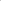 Dose (e.g. mg/pill) 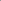 How many times per day? Past medical historyPast medical historyPast medical historyPast medical historyPast medical historyPast medical historyDo you now or have you ever had:Do you now or have you ever had:Do you now or have you ever had: Diabetes Neurological disease(eg MS) Neurological disease(eg MS) Neurological disease(eg MS) Liver disease Liver disease High blood pressure Stroke Stroke Stroke Tuberculosis Tuberculosis High cholesterol Peripheral neuropathy Peripheral neuropathy Peripheral neuropathy HIV/AIDS HIV/AIDS Hypo or hyperthyroidism Epilepsy (seizures) Epilepsy (seizures) Epilepsy (seizures) Arthritis Arthritis Heart disease Traumatic Brain Injury Traumatic Brain Injury Traumatic Brain Injury Depression Depression Cancer (type)______________________ Kidney disease Incontinence Kidney disease Incontinence Kidney disease Incontinence Anxiety Anxiety Psoriasis or other skin condition(type) ______________________ GI disease (colitis, IBD, IBS) (type)____________________ GI disease (colitis, IBD, IBS) (type)____________________ GI disease (colitis, IBD, IBS) (type)____________________ Other mental health issues _______________ Other mental health issues _______________ Asthma or COPD Stomach or peptic ulcer Stomach or peptic ulcer Stomach or peptic ulcerOther medical problems:Major childhood illnesses: Past surgeries:Past surgeries: